BMW
Corporate CommunicationsInformacja prasowa
sierpień 2015
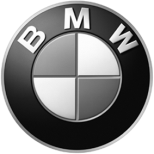 BMW Group PolskaAdres:Ul. Wołoska 22A02-675 WarszawaTelefon*48 (0)22 279 71 00Fax+48 (0)22  331 82 05www.bmw.pl Nowe perspektywy produkcji: BMW wdraża digitalizację dla usprawnienia sieci produkcyjnej.BMW Group nieprzerwanie optymalizuje procesy produkcyjne w swoich fabrykach, opierając się na możliwościach wynikających z digitalizacji. Skomplikowane procesy produkcyjne można uczynić o wiele wydajniejszymi dzięki zastosowaniu nowych technologii. Dla producenta motoryzacyjnego digitalizacja otwiera nowe perspektywy w odniesieniu do rozwoju innowacyjnych i zorientowanych na człowieka systemów produkcyjnych. Uwolniony na tej drodze potencjał systemów produkcyjnych pozwala przedsiębiorstwu reagować w jeszcze bardziej spersonalizowany sposób na życzenia klientów i zwiększyć elastyczność łańcucha produkcyjnego.Jeśli chodzi o digitalizację, BMW Group skupia się na 6 kluczowych dziedzinach produkcji:– Reagujące kontekstowo systemy wsparcia. Inteligentne narzędzia mogą bezpośrednio wspierać personel w wykonywaniu jego zadań oraz upraszczać skomplikowane procesy. W pilotażowym projekcie fabryki BMW Group w Lipsku i Monachium testowały smartwatche, które ostrzegały pracowników, gdy zbliżał się samochód wymagający specjalnego potraktowania. Wyświetlacz zegarka rozjaśnia się, włączają się wibracje, by zwrócić uwagę pracownika, że np. kolejny samochód wymaga innego zestawu śrub czy narzędzi.– Innowacyjne systemy robotyczne. Jednym ze sposobów zmniejszenia stresu wywoływanego w pracownikach przez wyjątkowo wymagające fizycznie lub nieergonomiczne zadania, można ich wykonanie pozostawić robotom. Lekkie roboty mogą pracować „ramię w ramię” z ludźmi bez ochronnych barier, a ich użycie zapewnia równie wysoki poziom jakości, szczególnie podczas realizacji zadań o wielkim stopniu powtarzalności, otępiających i nudnych. Już w 2013 roku BMW Group rozpoczęła stosowanie lekkich robotów przy różnych zadaniach, jak np. montaż izolacji akustycznej wewnątrz drzwi z precyzyjnym i stałym naciskiem czy też nakładanie kleju do wklejania szyb przednich. Lekkie roboty zintegrowano przy seryjnej produkcji w fabrykach w Spartanburgu, Regensburgu, Dingolfing i Lipsku.– Symulacja i digitalizacja fabryki. Wykorzystywanie danych cyfrowych niesie wielki potencjał w dziedzinie zwiększania wydajności procesów. Cyfrowa trójwymiarowa rejestracja fabryki niesie ze sobą ogromne profity w porównaniu z dwuwymiarową. Przykład: zaledwie jeden weekend trwały pomiary i rejestrowanie fabryki Rolls-Royce’a w Goodwood w Wielkiej Brytanii – wynik to trójwymiarowy skan z dokładnością do 2 mm, wykonany z pomocą 3-wymiarowego skaneru i cyfrowych kamer wysokiej rozdzielczości. Obecnie możliwości produkcyjne fabryki są o wiele łatwiejsze do obliczenia, a wszelkie zmiany objętościowe wprowadzane są w kilka minut, bez konieczności dodatkowych pomiarów i kalkulacji laboratoryjnych CAD. Digitalizacja pozwala na precyzyjne i kompletne wsparcie wszelkich zmian w produkcji.– Systemy planowania i kontroli. Automatyczna analiza danych prowadzi do ogromnej poprawy jakości i wydajności. Szczególnie w procesie dostawy części i produkcji komponentów, dane zdigitalizowane w sieci zapewniają przejrzystość rejestracji przepływu towarów i dają szczegółowe informacje o jakości części. Np. w fabrykach BMW Group w Landshut i Dingolfing kody matrycy danych identyfikują i rejestrują cały proces produkcji karbonowych części dla nowego BMW serii 7. Ponadto kwadratowy kod kreskowy dla czytnika kamery obejmuje również informacje i łańcuchu produkcji.– Inteligentna logistyka. Na większą skalę inteligentne technologie danych zapewniają w czasie rzeczywistym informację i kompletnym łańcuchu dostaw. W przypadku problemów w tranzycie, odpowiednie jednostki dostarczające części reagują natychmiast. Te „radarowe” funkcje zwiększają przejrzystość w międzynarodowej sieci dostaw BMW Group i optymalizują łańcuch dostaw.– Zaawansowane analizy. Automatyczna analiza danych poprawia bezpieczeństwo procesów w fabrykach BMW Group. W ogromnym stopniu optymalizację procesów w fabrykach umożliwia suma wielu maleńkich działań. Np. kiedy analizowane są krzywe dla standardowych procesów, można automatycznie strukturalizować i oceniać dane każdego pojedynczego połączenia gwintowego. Odchylenia od normy można momentalnie wykryć i im przeciwdziałać, zanim jeszcze dojdzie do zaburzeń procesowych. Dzięki wielkiej liczbie scenariuszy takich zastosowań w fabrykach BMW Group można ogromnie zwiększyć wydajność i poziom jakości.W przypadku pytań prosimy o kontakt z:Katarzyna Gospodarek, Corporate Communications ManagerTel.: +48 728 873 932, e-mail: katarzyna.gospodarek@bmw.plBMW GroupBMW Group, w której portfolio znajdują się marki BMW, MINI oraz Rolls-Royce, jest światowym liderem wśród producentów samochodów i motocykli segmentu premium. Oferuje również usługi finansowe, a także z zakresu mobilności. Firma posiada 30 zakładów produkcyjnych i montażowych w 14 państwach oraz ogólnoświatową sieć sprzedaży w ponad 140 krajach. W 2014 roku BMW Group sprzedała na całym świecie ok. 2,118 mln samochodów oraz 123 000 motocykli. W 2013 r. jej zysk przed opodatkowaniem wyniósł 7,91 mld euro przy dochodach 76,06 mld euro (dane za rok finansowy). Na dzień 31 grudnia 2013 r. globalne zatrudnienie sięgało 110 351 pracowników.Źródłem sukcesu BMW Group jest długofalowe planowanie oraz działanie w sposób odpowiedzialny. Ważną częścią strategii firmy jest zrównoważony rozwój w aspekcie społecznym i ochrony środowiska w całym łańcuchu dostaw, pełna odpowiedzialność za produkt oraz  zobowiązania na rzecz oszczędzania zasobów. Polityka ta stanowi integralną część strategii rozwoju przedsiębiorstwa.www.bmwgroup.com Facebook: http://www.facebook.com/BMW.PolskaTwitter: http://twitter.com/BMWGroupYouTube: http://www.youtube.com/BMWGroupviewGoogle+: http://googleplus.bmwgroup.com